National report 2017/18, Sweden	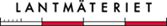 Section 1: About LantmäterietSection 1: About LantmäterietEmployeesOrganisation, organisational changes Vision, strategyRunning activities, products, projects FinancesQuick factsWe have a bit more than 2000 employees in 50 locationsSusanne Ås Sivborg is our DG since 2018.01.01This is how we see our government instruction; We secure the ownership of real estates, make geodata available to society and take  leadership in the community building processLarge and ambitious development and digitalisation -portfolioDivisions for Geodata and Land Register running well. Division for Cadaster Services still in focus and undergoing a big change-program.Total income 1 883 million SEK. Fees and other payments account for 70% of our revenues. The remainder consists of allocations.The financial situation is stable for the moment but there are future challenges.…a small brochure will be handed out in Torshavn.Section 2: Production Section 2: Production News, new activitiesHot topicsMany new government assignments, eg;Digital First 2, a continuation of our previous mission of the digitilsation of  the community building process and 4 other smaller assigments such as competence raising activities connected to this larger assigment. Remodeling of laser scanning in parts of the country for forest purposesPilot Study in how to set up, expand and strengthen operations in Kiruna for about 50 new employeesIn September 2018 Sweden has general elections  to parliament, to regional and to local governments...where the shortage of housing in Sweden is one of the largest issues which of course has an influence on our activities. … and generally the biggest question for the election is the issues around immigration and integration.  A new authority for digitalization are under formation, starting its activities on Sept. 1, 2018.Section 3: ChallengesSection 3: ChallengesChallengesDigitalisation of our operationsHandling times for Cadastral ServicesOpen DataThe special assignments from the Government, see above. 